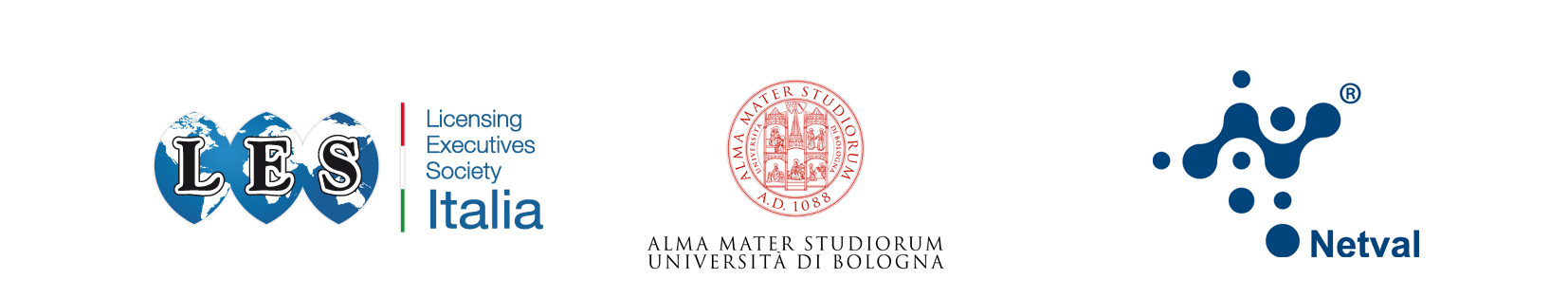 Seminario suTutela e valorizzazione delle nuove varietà vegetaliAula MagnaSPISA (Scuola di Specializzazione in Studi sull'Amministrazione Pubblica)Università di Bologna, via Belmeloro 10Bologna, 2 dicembre 2015h. 9.00 	Registrazione dei partecipanti h. 9.15		Saluti d’apertura e introduzione ai lavori Rinaldo Plebani, Consigliere LES ItaliaGiuseppe Conti, Dirigente Area Ricerca e Trasferimento Tecnologico, Università di Bologna e Vicechairman NETVAL (Italian Network for Research Exploitation)h. 9.30		Registrazione delle nuove varietà vegetaliFilippo Ferroni, Consulente in Proprietà Industrialeh. 10.00 	Licenza delle nuove varietà vegetali e problematiche relative alla loro commercializzazioneFrancesca Morri, Avvocatoh. 11.00 	Coffee breakh.11.30	Aspetti della tutela legale delle varietà vegetali, delle biotecnologie e degli OGM in sede civile, penale e doganaleRaimongo Galli, Avvocatoh. 12.00	Caso aziendale: NIRP Nicola Novaro, Avvocato h. 12.20	Caso universitario: progetti di valorizzazione delle nuove varietà vegetali  		Andrea Ravioli, Università di Bologna (tbd)h. 12.40 	Domande & Risposteh. 13.00	Chiusura lavoriI lavori saranno moderati dall’Ing.Rinaldo Plebani, Consulente in Proprietà IndustrialeFORMAZIONE CONTINUA OBBLIGATORIASi segnala che è stata presentata domanda di accreditamento dell’incontro presso l’Ordine degli Avvocati di Bologna e presso l’Ordine dei Consulenti in Proprietà Industriale.QUOTA DI PARTECIPAZIONEEuro 180,00 (IVA inclusa)Si segnala che l’evento è gratuito per gli iscritti alla LES Italia e per i rappresentanti delle UniversitàINFORMAZIONI E ADESIONISegreteria LES ItaliaVia Sestriere n.100 - 10060 None (TO)Tel. +39 011.9904114Fax +39 011.9863725segreteria@les-italy.org